Приложение План проведения Дня открытых дверей ДГТУ 28.02.2021 г.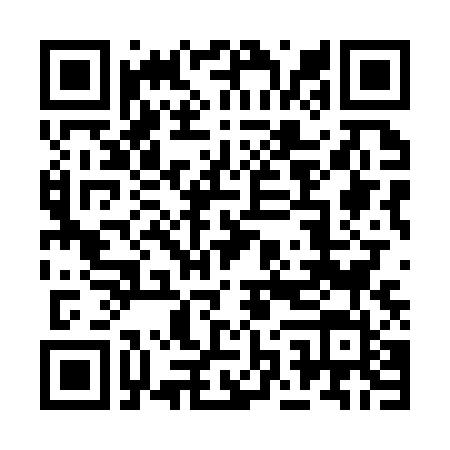 Регистрация и подключение по ссылке: https://abiturient.donstu.ru/ 09.00-09.40Модуль «ДГТУ ONLINE»Онлайн-экскурсии по кампусу ДГТУ от самых активных студентовМодуль «Довуз»Презентация колледжей ДГТУ, гимназии ДГТУ, МБОУ «Лицея № 50 при ДГТУ», кадетского корпуса Мастер-классы по подготовке к ЕГЭМодуль «Довуз»Презентация колледжей ДГТУ, гимназии ДГТУ, МБОУ «Лицея № 50 при ДГТУ», кадетского корпуса Мастер-классы по подготовке к ЕГЭМодуль «Привет, факультет!» Презентации, мастер-классы, экскурсии, тренинги и лекции от факультетов и структурных подразделений ДГТУМастер-класс «Первые шаги успешной карьеры»Модуль «Привет, факультет!» Презентации, мастер-классы, экскурсии, тренинги и лекции от факультетов и структурных подразделений ДГТУМастер-класс «Первые шаги успешной карьеры»09.00-09.4010.00-11.30Модуль «ДГТУ ONLINE»Прямой эфир с руководством вузаНаграждение победителей II кейс-чемпионата и конкурса «Мой выбор - ДГТУ»Анонс конкурса «Один день с ректором»Модуль «ДГТУ ONLINE»Прямой эфир с руководством вузаНаграждение победителей II кейс-чемпионата и конкурса «Мой выбор - ДГТУ»Анонс конкурса «Один день с ректором»Модуль «ДГТУ ONLINE»Прямой эфир с руководством вузаНаграждение победителей II кейс-чемпионата и конкурса «Мой выбор - ДГТУ»Анонс конкурса «Один день с ректором»Участники: - ректор ДГТУ Месхи Б.Ч.- проректор по учебной работе Колодкин В.А.- проректор по учебной работе и непрерывному образованию Пономарева С.В.- ответственный секретарь приемной комиссии Кечемайкин А.И.- начальник Управления военного образования и подготовки к военной службе Котельников Виктор ПетровичУчастники: - ректор ДГТУ Месхи Б.Ч.- проректор по учебной работе Колодкин В.А.- проректор по учебной работе и непрерывному образованию Пономарева С.В.- ответственный секретарь приемной комиссии Кечемайкин А.И.- начальник Управления военного образования и подготовки к военной службе Котельников Виктор Петрович10.00-11.3011.30-12.00Модуль «ДГТУ ONLINE»Круглый стол с бизнес-партнерами «Карьера с ДГТУ»Факультеты:  «Инновационный бизнес и менеджмент», «Юридический»Модуль «ДГТУ ONLINE»Круглый стол с бизнес-партнерами «Карьера с ДГТУ»Факультеты:  «Инновационный бизнес и менеджмент», «Юридический»Модуль «ДГТУ ONLINE»Круглый стол с бизнес-партнерами «Карьера с ДГТУ»Факультеты:  «Инновационный бизнес и менеджмент», «Юридический»Модуль «Приемная кампания 2021»Консультации по правилам приема и поступлению в ДГТУМодуль «Приемная кампания 2021»Консультации по правилам приема и поступлению в ДГТУ11.30-12.0012.00-12.30Круглый стол с бизнес-партнерами «Развитие и потенциал»Факультеты:  «Психология, педагогика и дефектология», «Сервис и туризм», «Социально-гуманитарный»Круглый стол с бизнес-партнерами «Развитие и потенциал»Факультеты:  «Психология, педагогика и дефектология», «Сервис и туризм», «Социально-гуманитарный»Круглый стол с бизнес-партнерами «Развитие и потенциал»Факультеты:  «Психология, педагогика и дефектология», «Сервис и туризм», «Социально-гуманитарный»Модуль «Приемная кампания 2021»Консультации по учету индивидуальных достиженийМодуль «Приемная кампания 2021»Консультации по учету индивидуальных достижений12.00-12.3012.30-13.00Круглый стол с бизнес-партнерами «Сельское хозяйство и МЧС: взгляд изнутри»Факультеты:  «Агропромышленный», «Безопасность жизнедеятельности и инженерная экология»Круглый стол с бизнес-партнерами «Сельское хозяйство и МЧС: взгляд изнутри»Факультеты:  «Агропромышленный», «Безопасность жизнедеятельности и инженерная экология»Круглый стол с бизнес-партнерами «Сельское хозяйство и МЧС: взгляд изнутри»Факультеты:  «Агропромышленный», «Безопасность жизнедеятельности и инженерная экология»Модуль «Приемная кампания 2021»Консультации по правилам приема и поступлению в ДГТУМодуль «Приемная кампания 2021»Консультации по правилам приема и поступлению в ДГТУ12.30-13.0013.00-13.30Круглый стол с бизнес-партнерами «Инженеры будущего»Факультеты:  «Приборостроение и техническое регулирование», «Транспорт, сервис и эксплуатация», «Технология машиностроения»Круглый стол с бизнес-партнерами «Инженеры будущего»Факультеты:  «Приборостроение и техническое регулирование», «Транспорт, сервис и эксплуатация», «Технология машиностроения»Круглый стол с бизнес-партнерами «Инженеры будущего»Факультеты:  «Приборостроение и техническое регулирование», «Транспорт, сервис и эксплуатация», «Технология машиностроения»Модуль «Приемная кампания 2021»Консультации по учету индивидуальных достиженийМодуль «Приемная кампания 2021»Консультации по учету индивидуальных достижений13.00-13.3013.30-14.00Круглый стол с бизнес-партнерами «Строим свой мир»Факультеты:  «Дорожно-транспортный», «Инженерно-строительный», «Промышленное и гражданское строительство», «Школа архитектуры, дизайна и искусств»Круглый стол с бизнес-партнерами «Строим свой мир»Факультеты:  «Дорожно-транспортный», «Инженерно-строительный», «Промышленное и гражданское строительство», «Школа архитектуры, дизайна и искусств»Круглый стол с бизнес-партнерами «Строим свой мир»Факультеты:  «Дорожно-транспортный», «Инженерно-строительный», «Промышленное и гражданское строительство», «Школа архитектуры, дизайна и искусств»Модуль «Приемная кампания 2021»Консультации по правилам приема и поступлению в ДГТУМодуль «Приемная кампания 2021»Консультации по правилам приема и поступлению в ДГТУ13.30-14.0014.00-15.00Модуль «Привет, факультет!» Презентации, мастер-классы, экскурсии, тренинги и лекции от факультетов и структурных подразделений ДГТУМодуль «Привет, факультет!» Презентации, мастер-классы, экскурсии, тренинги и лекции от факультетов и структурных подразделений ДГТУМодуль «Привет, факультет!» Презентации, мастер-классы, экскурсии, тренинги и лекции от факультетов и структурных подразделений ДГТУМодуль «Привет, факультет!» Презентации, мастер-классы, экскурсии, тренинги и лекции от факультетов и структурных подразделений ДГТУМодуль «Привет, факультет!» Презентации, мастер-классы, экскурсии, тренинги и лекции от факультетов и структурных подразделений ДГТУ14.00-15.00Доступны в записиМодуль «Экскурсии в будущее»Онлайн-экскурсии по лабораториям вуза и на предприятия-партнерыМодуль «Экскурсии в будущее»Онлайн-экскурсии по лабораториям вуза и на предприятия-партнерыМодуль «Спорт, досуг и не только…»Уникальная возможность узнать, чем занимаются студенты в свободное от учебы времяМодуль «Спорт, досуг и не только…»Уникальная возможность узнать, чем занимаются студенты в свободное от учебы времяМодуль «Таланты»Узнайте, как получить дополнительные баллы при поступлении в ДГТУ и в каких мероприятиях сможете поучаствовать именно выДоступны в записи